Истребование личных документов с территории иностранных государств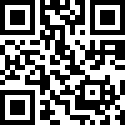 Порядок получения выписки из реестра адвокатов Смоленской областиКак получить выписку из реестра нотариусов и лиц, сдавших квалификационный экзамен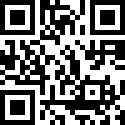 МИНЮСТ РОССИИКонституция Российской Федерации гарантирует право на получение квалифицированной юридической помощи. В случаях, предусмотренных законом, юридическая помощь оказывается бесплатно.Конституция Российской Федерации гарантирует право на получение квалифицированной юридической помощи. В случаях, предусмотренных законом, юридическая помощь оказывается бесплатно.Конституция Российской Федерации гарантирует право на получение квалифицированной юридической помощи. В случаях, предусмотренных законом, юридическая помощь оказывается бесплатно.АДМИНИСТРАЦИЯ СМОЛЕНСКОЙ ОБЛАСТИКонституция Российской Федерации гарантирует право на получение квалифицированной юридической помощи. В случаях, предусмотренных законом, юридическая помощь оказывается бесплатно.Конституция Российской Федерации гарантирует право на получение квалифицированной юридической помощи. В случаях, предусмотренных законом, юридическая помощь оказывается бесплатно.Конституция Российской Федерации гарантирует право на получение квалифицированной юридической помощи. В случаях, предусмотренных законом, юридическая помощь оказывается бесплатно.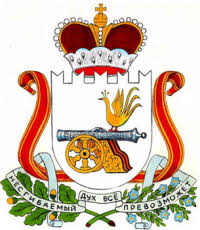 УПРАВЛЕНИЕ МИНЮСТА РОССИИ ПО СМОЛЕНСКОЙ ОБЛАСТИКонституция Российской Федерации гарантирует право на получение квалифицированной юридической помощи. В случаях, предусмотренных законом, юридическая помощь оказывается бесплатно.Конституция Российской Федерации гарантирует право на получение квалифицированной юридической помощи. В случаях, предусмотренных законом, юридическая помощь оказывается бесплатно.Конституция Российской Федерации гарантирует право на получение квалифицированной юридической помощи. В случаях, предусмотренных законом, юридическая помощь оказывается бесплатно.КТО ИМЕЕТ ПРАВО НА ПОЛУЧЕНИЕ БЕСПЛАТНОЙ ЮРИДИЧЕСКОЙ ПОМОЩИ В СМОЛЕНСКОЙ ОБЛАСТИ?Граждане, среднедушевой доход семей которых ниже величины прожиточного минимума, установленного в Смоленской области в соответствии с федеральным законодательством, и одиноко проживающие граждане, доходы которых ниже указанной величиныИнвалиды I и II группыВетераны Великой Отечественной войны, Герои Российской Федерации, Герои Советского Союза, Герои Социалистического Труда, Герои Труда Российской ФедерацииДети-инвалиды, дети-сироты, дети, оставшиеся без попечения родителей, лица из числа детей-сирот и детей, оставшихся без попечения родителей, а также их законные представители и представителиЛица, желающие принять на воспитание в свою семью ребенка, оставшегося без попечения родителей, и усыновителиГраждане пожилого возраста и инвалиды, проживающие в организациях социального обслуживания, предоставляющих социальные услуги в стационарной формеГраждане, признанные судом недееспособными, а также их законные представителиИные категории граждан, которым предоставлено право в соответствии с Федеральным законом от 21.11.2011 № 324-ФЗ «О бесплатной юридической помощи в Российской Федерации» КТО ИМЕЕТ ПРАВО НА ПОЛУЧЕНИЕ БЕСПЛАТНОЙ ЮРИДИЧЕСКОЙ ПОМОЩИ В СМОЛЕНСКОЙ ОБЛАСТИ?Граждане, среднедушевой доход семей которых ниже величины прожиточного минимума, установленного в Смоленской области в соответствии с федеральным законодательством, и одиноко проживающие граждане, доходы которых ниже указанной величиныИнвалиды I и II группыВетераны Великой Отечественной войны, Герои Российской Федерации, Герои Советского Союза, Герои Социалистического Труда, Герои Труда Российской ФедерацииДети-инвалиды, дети-сироты, дети, оставшиеся без попечения родителей, лица из числа детей-сирот и детей, оставшихся без попечения родителей, а также их законные представители и представителиЛица, желающие принять на воспитание в свою семью ребенка, оставшегося без попечения родителей, и усыновителиГраждане пожилого возраста и инвалиды, проживающие в организациях социального обслуживания, предоставляющих социальные услуги в стационарной формеГраждане, признанные судом недееспособными, а также их законные представителиИные категории граждан, которым предоставлено право в соответствии с Федеральным законом от 21.11.2011 № 324-ФЗ «О бесплатной юридической помощи в Российской Федерации» КТО ИМЕЕТ ПРАВО НА ПОЛУЧЕНИЕ БЕСПЛАТНОЙ ЮРИДИЧЕСКОЙ ПОМОЩИ В СМОЛЕНСКОЙ ОБЛАСТИ?Граждане, среднедушевой доход семей которых ниже величины прожиточного минимума, установленного в Смоленской области в соответствии с федеральным законодательством, и одиноко проживающие граждане, доходы которых ниже указанной величиныИнвалиды I и II группыВетераны Великой Отечественной войны, Герои Российской Федерации, Герои Советского Союза, Герои Социалистического Труда, Герои Труда Российской ФедерацииДети-инвалиды, дети-сироты, дети, оставшиеся без попечения родителей, лица из числа детей-сирот и детей, оставшихся без попечения родителей, а также их законные представители и представителиЛица, желающие принять на воспитание в свою семью ребенка, оставшегося без попечения родителей, и усыновителиГраждане пожилого возраста и инвалиды, проживающие в организациях социального обслуживания, предоставляющих социальные услуги в стационарной формеГраждане, признанные судом недееспособными, а также их законные представителиИные категории граждан, которым предоставлено право в соответствии с Федеральным законом от 21.11.2011 № 324-ФЗ «О бесплатной юридической помощи в Российской Федерации» КТО ИМЕЕТ ПРАВО НА ПОЛУЧЕНИЕ БЕСПЛАТНОЙ ЮРИДИЧЕСКОЙ ПОМОЩИ В СМОЛЕНСКОЙ ОБЛАСТИ?Граждане, среднедушевой доход семей которых ниже величины прожиточного минимума, установленного в Смоленской области в соответствии с федеральным законодательством, и одиноко проживающие граждане, доходы которых ниже указанной величиныИнвалиды I и II группыВетераны Великой Отечественной войны, Герои Российской Федерации, Герои Советского Союза, Герои Социалистического Труда, Герои Труда Российской ФедерацииДети-инвалиды, дети-сироты, дети, оставшиеся без попечения родителей, лица из числа детей-сирот и детей, оставшихся без попечения родителей, а также их законные представители и представителиЛица, желающие принять на воспитание в свою семью ребенка, оставшегося без попечения родителей, и усыновителиГраждане пожилого возраста и инвалиды, проживающие в организациях социального обслуживания, предоставляющих социальные услуги в стационарной формеГраждане, признанные судом недееспособными, а также их законные представителиИные категории граждан, которым предоставлено право в соответствии с Федеральным законом от 21.11.2011 № 324-ФЗ «О бесплатной юридической помощи в Российской Федерации» КТО ИМЕЕТ ПРАВО НА ПОЛУЧЕНИЕ БЕСПЛАТНОЙ ЮРИДИЧЕСКОЙ ПОМОЩИ В СМОЛЕНСКОЙ ОБЛАСТИ?Граждане, среднедушевой доход семей которых ниже величины прожиточного минимума, установленного в Смоленской области в соответствии с федеральным законодательством, и одиноко проживающие граждане, доходы которых ниже указанной величиныИнвалиды I и II группыВетераны Великой Отечественной войны, Герои Российской Федерации, Герои Советского Союза, Герои Социалистического Труда, Герои Труда Российской ФедерацииДети-инвалиды, дети-сироты, дети, оставшиеся без попечения родителей, лица из числа детей-сирот и детей, оставшихся без попечения родителей, а также их законные представители и представителиЛица, желающие принять на воспитание в свою семью ребенка, оставшегося без попечения родителей, и усыновителиГраждане пожилого возраста и инвалиды, проживающие в организациях социального обслуживания, предоставляющих социальные услуги в стационарной формеГраждане, признанные судом недееспособными, а также их законные представителиИные категории граждан, которым предоставлено право в соответствии с Федеральным законом от 21.11.2011 № 324-ФЗ «О бесплатной юридической помощи в Российской Федерации» В КАКОМ ВИДЕ ПРЕДОСТАВЛЯЕТСЯ ПОМОЩЬ?Правового консультирования в устной и письменной формеСоставления заявлений, жалоб, ходатайств и других документов правового характераПредставления интересов гражданина в судах, государственных и муниципальных органах, организацияхВ КАКОМ ВИДЕ ПРЕДОСТАВЛЯЕТСЯ ПОМОЩЬ?Правового консультирования в устной и письменной формеСоставления заявлений, жалоб, ходатайств и других документов правового характераПредставления интересов гражданина в судах, государственных и муниципальных органах, организацияхКТО ОКАЗЫВАЕТ ПОМОЩЬ?Адвокаты, являющиеся участниками государственной системы бесплатной юридической помощи, в порядке, случаях и по вопросам, которые указаны в Федеральном законе от 21.11.2011 № 324-ФЗ «О бесплатной юридической помощи в Российской Федерации» КТО ОКАЗЫВАЕТ ПОМОЩЬ?Адвокаты, являющиеся участниками государственной системы бесплатной юридической помощи, в порядке, случаях и по вопросам, которые указаны в Федеральном законе от 21.11.2011 № 324-ФЗ «О бесплатной юридической помощи в Российской Федерации» КТО ОКАЗЫВАЕТ ПОМОЩЬ?Адвокаты, являющиеся участниками государственной системы бесплатной юридической помощи, в порядке, случаях и по вопросам, которые указаны в Федеральном законе от 21.11.2011 № 324-ФЗ «О бесплатной юридической помощи в Российской Федерации» КУДА ОБРАЩАТЬСЯ?Гражданам, среднедушевой доход семей которых ниже величины прожиточного минимума, установленного в Смоленской области в соответствии с федеральным законодательством, и одиноко проживающим гражданам, доходы которых ниже указанной величины, предварительно обращаться в отдел (сектор) социальной защиты населения Департамента Смоленской области по социальному развитию по месту жительства для получения справки о среднедушевом доходеДля получения бесплатной юридической помощи обращаться непосредственно к адвокатам, являющимся участниками государственной системы бесплатной юридической помощи КУДА ОБРАЩАТЬСЯ?Гражданам, среднедушевой доход семей которых ниже величины прожиточного минимума, установленного в Смоленской области в соответствии с федеральным законодательством, и одиноко проживающим гражданам, доходы которых ниже указанной величины, предварительно обращаться в отдел (сектор) социальной защиты населения Департамента Смоленской области по социальному развитию по месту жительства для получения справки о среднедушевом доходеДля получения бесплатной юридической помощи обращаться непосредственно к адвокатам, являющимся участниками государственной системы бесплатной юридической помощи КУДА ОБРАЩАТЬСЯ?Гражданам, среднедушевой доход семей которых ниже величины прожиточного минимума, установленного в Смоленской области в соответствии с федеральным законодательством, и одиноко проживающим гражданам, доходы которых ниже указанной величины, предварительно обращаться в отдел (сектор) социальной защиты населения Департамента Смоленской области по социальному развитию по месту жительства для получения справки о среднедушевом доходеДля получения бесплатной юридической помощи обращаться непосредственно к адвокатам, являющимся участниками государственной системы бесплатной юридической помощи КУДА ОБРАЩАТЬСЯ?Гражданам, среднедушевой доход семей которых ниже величины прожиточного минимума, установленного в Смоленской области в соответствии с федеральным законодательством, и одиноко проживающим гражданам, доходы которых ниже указанной величины, предварительно обращаться в отдел (сектор) социальной защиты населения Департамента Смоленской области по социальному развитию по месту жительства для получения справки о среднедушевом доходеДля получения бесплатной юридической помощи обращаться непосредственно к адвокатам, являющимся участниками государственной системы бесплатной юридической помощи КУДА ОБРАЩАТЬСЯ?Гражданам, среднедушевой доход семей которых ниже величины прожиточного минимума, установленного в Смоленской области в соответствии с федеральным законодательством, и одиноко проживающим гражданам, доходы которых ниже указанной величины, предварительно обращаться в отдел (сектор) социальной защиты населения Департамента Смоленской области по социальному развитию по месту жительства для получения справки о среднедушевом доходеДля получения бесплатной юридической помощи обращаться непосредственно к адвокатам, являющимся участниками государственной системы бесплатной юридической помощи ЧТО НЕОБХОДИМО ПРЕДСТАВИТЬ?Паспорт гражданина Российской Федерации или временное удостоверение личности, выданное на период его заменыДокумент, подтверждающий принадлежность заявителя к одной из категорий граждан, имеющих право на получение бесплатной юридической помощиЧТО НЕОБХОДИМО ПРЕДСТАВИТЬ?Паспорт гражданина Российской Федерации или временное удостоверение личности, выданное на период его заменыДокумент, подтверждающий принадлежность заявителя к одной из категорий граждан, имеющих право на получение бесплатной юридической помощиВнимание! Реализовать своё право на получение бесплатной юридической помощи можно через представителя при предъявлении в дополнение к указанному, документа, удостоверяющего личность и полномочия представителяВнимание! Реализовать своё право на получение бесплатной юридической помощи можно через представителя при предъявлении в дополнение к указанному, документа, удостоверяющего личность и полномочия представителяВнимание! Реализовать своё право на получение бесплатной юридической помощи можно через представителя при предъявлении в дополнение к указанному, документа, удостоверяющего личность и полномочия представителяСправочную информацию об участниках государственной и негосударственной системы бесплатной юридической помощи в Смоленской области можно получить на официальных сайтах Управления Министерства юстиции Российской Федерации по Смоленской области и Администрации Смоленской областиСправочную информацию об участниках государственной и негосударственной системы бесплатной юридической помощи в Смоленской области можно получить на официальных сайтах Управления Министерства юстиции Российской Федерации по Смоленской области и Администрации Смоленской областиСправочную информацию об участниках государственной и негосударственной системы бесплатной юридической помощи в Смоленской области можно получить на официальных сайтах Управления Министерства юстиции Российской Федерации по Смоленской области и Администрации Смоленской областиСправочную информацию об участниках государственной и негосударственной системы бесплатной юридической помощи в Смоленской области можно получить на официальных сайтах Управления Министерства юстиции Российской Федерации по Смоленской области и Администрации Смоленской областиСправочную информацию об участниках государственной и негосударственной системы бесплатной юридической помощи в Смоленской области можно получить на официальных сайтах Управления Министерства юстиции Российской Федерации по Смоленской области и Администрации Смоленской области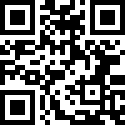 to67.minjust.gov.ruto67.minjust.gov.ruto67.minjust.gov.ru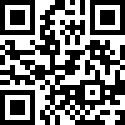 www.admin-smolensk.ruwww.admin-smolensk.ru16 +16 +16 +16 +16 +Получатели услуги:Российские граждане, иностранные граждане и лица без гражданства.Общая информация:Управление Министерства юстиции Российской Федерации по Смоленской области (далее – Управление) предоставляет государственную услугу по истребованию личных документов с территории иностранных государств. Заявителям необходимо обращаться по адресу: 214000, г. Смоленск, ул. Б. Советская, д. 30/11, тел. 8(4812) 20-97-22.Заявление об истребовании личных документов может быть представлено: лично или по почте.Необходимые документы:1) Заявление об истребовании документа установленного образца.2) Документ, подтверждающий уплату государственной пошлины.3) Документ, удостоверяющий личность заявителя, при личном обращении предъявляется; копия документа, удостоверяющего личность, в случае направления документов почтой, прилагается;4) Копия трудовой книжки (при наличии), если истребуется документ о стаже работы и/или заработной плате. 5) Доверенность, удостоверенную в установленном порядке (при истребовании документа иным лицом, действующим от имени лица, имеющего право на получение документов).Бланки заявления об истребовании документа и квитанции об уплате государственной пошлины заявитель может получить по почте, направив предварительный запрос в Управление.В электронном виде вышеуказанные документы (образец заполнения заявления,    квитанция на уплату государственной пошлины) размещены на сайте Управления http://to67.minjust.gov.ruв разделе «Международная правовая помощь» и могут быть распечатаны заявителем.Заявление может быть заполнено при помощи средств электронно-вычислительной техники или от руки разборчиво чернилами черного или синего цвета.Не допускается исправление ошибок путем зачеркивания и с помощью корректирующих средств.Отказ в приеме документов:- заявление об истребовании документа не поддается прочтению;-  отсутствуют данные об истребуемом документе, предусмотренные в заявлении об истребовании документа;- отсутствует документ, подтверждающий уплату государственной пошлины;- непредставлены необходимые для оказания услуги документы.Результат оказания услуги:- предоставление истребуемого документа;- сообщение об отсутствии истребуемого документа;- отказ в предоставлении государственной услуги.Получатели выписки:Любое заинтересованное физическое или юридическое лицоОбщая информация:Способы подачи   заявления (запроса):Необходимые документы:Управление Министерства юстиции Российской Федерации по Смоленской области (далее – Управление) предоставляет сведения, содержащиеся в реестре адвокатов Смоленской области, по письменному заявлению (запросу) по адресу: 214000, г. Смоленск, ул. Б. Советская, д. 30/11, тел. 8(4812) 20-97-22.- Лично	                                                          Срок предоставления          10 дней- Через законного представителя                выписки и стоимость:    За выдачу выписки - Почтой (простой или электронной)                                                     плата не взимается- оригинал заявления (запроса) о предоставлении выписки (в электронном виде заявление (запрос)размещено на сайте Управления http://to67.minjust.gov.ru в разделе «Адвокатура» в подразделе «Формы документов»);- копию документа, удостоверяющего личность (для заявителя - физического лица, для представителя физического или юридического лица);- копию документа, подтверждающего полномочия представителя физического или юридического лица.Заявление (запрос) о предоставлении выписки должно содержать:Обязательные сведения:- фамилия, имя, отчество (последнее - при наличии) адвоката (иные сведения), позволяющие однозначно определить его в реестре;- способ получения выписки (почтовое отправление, выдача при личном обращении, отправление в форме электронного документа);- способ направления информационного сообщения для получения выписки лично (почтовое отправление, электронная или факсимильная связь, информирование о готовности результатов по телефону).Уведомление об отказенаправляется в случае:1) заявление (запрос) о предоставлении выписки не содержит сведений, предусмотренных действующим законодательством (перечислены выше);2) к заявлению (запросу) о предоставлении выписки не приложены документы, предусмотренные действующим законодательством (перечислены выше);Результат рассмотрения заявления (запроса):- предоставление сведений в отношении адвоката, содержащихся в реестре, в виде выписки из реестра.	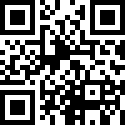 Получатели услугиФизические и юридические лица либо их уполномоченные представители.Общая информацияСпособы подачи   запроса на получение выпискиГосударственная пошлинаУправление Министерства юстиции Российской Федерации по Смоленской области (далее – Управление) предоставляет государственную услугу по выдаче выписки из реестра нотариусов и лиц, сдавших квалификационный экзамен. Заявителям необходимо обращаться по адресу: 214000, г. Смоленск, ул. Б. Советская, д. 30/11, тел. 8 (4812) 20-97-22.Управление предоставляет государственную услугу только в отношении нотариусов г. Смоленска и Смоленской области.- Лично или через законного представителя;- Почтой (простой или электронной);- Через Единый портал государственных и муниципальных услуг.За предоставление государственной услуги государственная пошлина или иная плата не взимается.Необходимые документы- запрос (форма запроса о выдаче выписки из реестра нотариусов и лиц, сдавших квалификационный экзамен, размещена на сайте Управления http://to67.minjust.gov.ru в разделе «Нотариат» в подразделе «Предоставление государственной услуги по выдаче выписки из реестра нотариусов и лиц, сдавших квалификационный экзамен»);- документ, удостоверяющий личность заявителя, при личном обращении предъявляется; копия документа, удостоверяющего личность, в случае направления документов почтой, прилагается.Все документы для предоставления государственной услуги представляются на русском языке.Срок предоставления выпискиСрок предоставления государственной услуги по выдаче выписки, включая выдачу (направление) заявителю документов - два рабочих дня после дня поступления соответствующего запроса.Результат рассмотрениязапроса- выдача выписки из реестра нотариусов;- направление уведомления об отсутствии запрашиваемых сведений;- направление письма об отказе в предоставлении государственной услуги, в случае несоблюдения требований к форме запроса и документам, перечисленным выше.